CONSIDER FOR TALK9th Annual SEA-PHAGES Symposium AbstractJohns Hopkins UniversityBaltimore MDCorresponding Faculty Member: Emily Fisher  (efisher@jhu.edu)
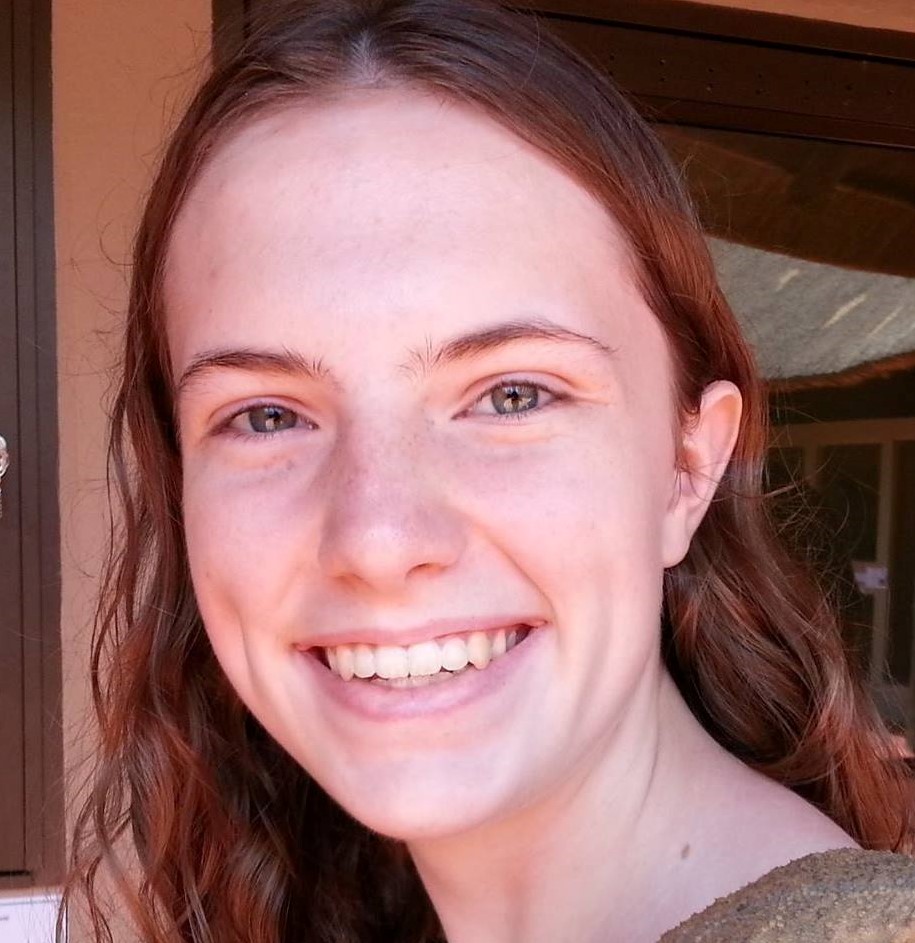 Michaela Roskopf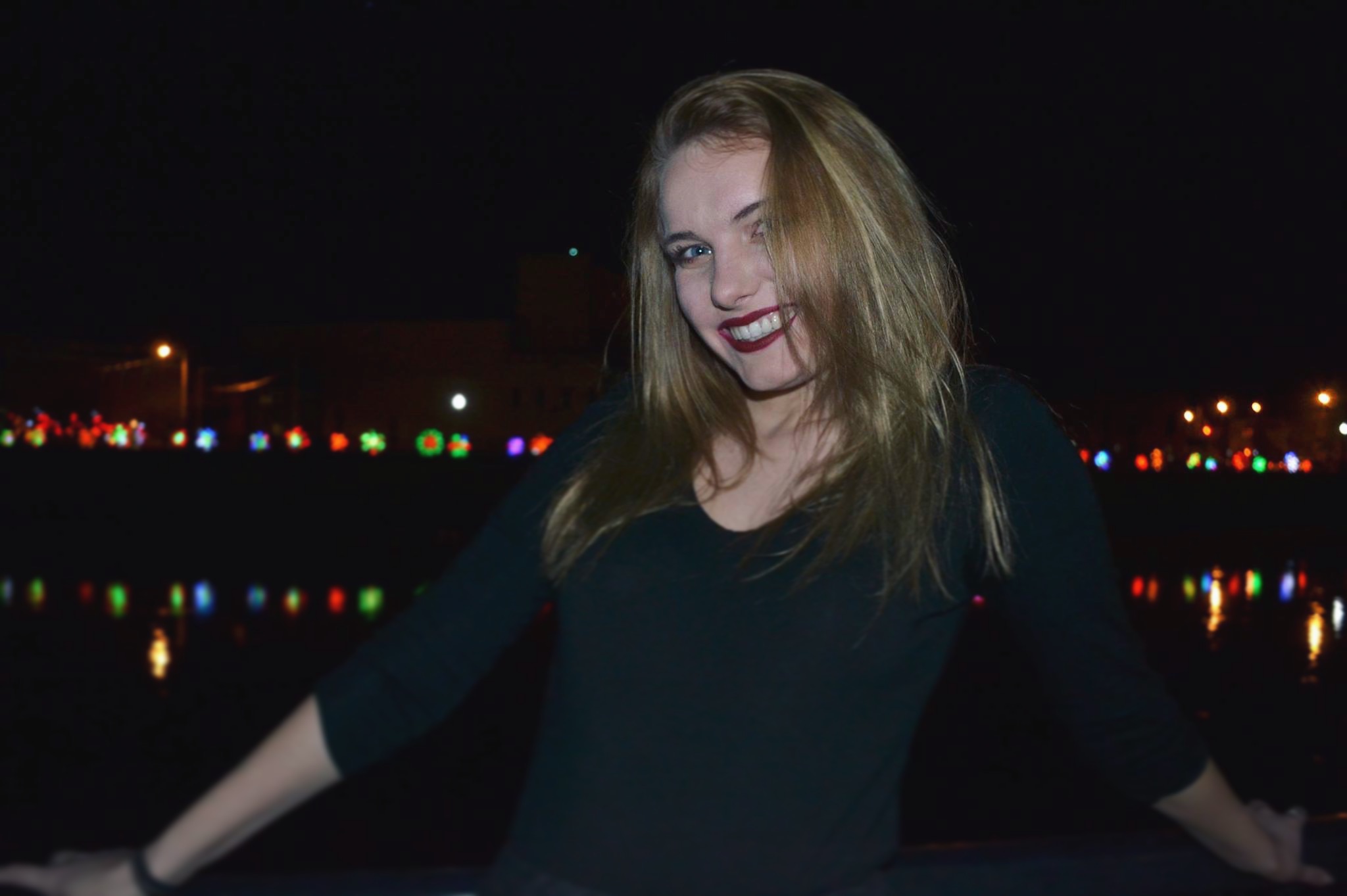 Lindsay  YoungDuke_13, Passionfruit, and Shiloh(s): Comparative analysis of annotated J-cluster genomesJulie Cui, Mackenzie Mills, Michaela Roskopf, Lindsay  Young, Evan Qu, Wendy Xie, Alex Seo, Emily FisherMycobacteriophages in the J-cluster have genomes almost twice the size of the typical myoviridae genome. While the average genome length for phages is around 60,798 base pairs, the J cluster has an average of 110,948 base pairs.
Duke_13 is a J-cluster phage isolated in 2012 as part of the PHIRE program. Duke_13 has a typical J-cluster genome size with 111,970 base pairs making up 246 annotated genes. Ninety one genes (~37%) were conserved in all 35 other J-cluster genomes based on analysis in Phamerator. We present core and accessory J-cluster genome and Phams of J-cluster phages were mostly conserved in the E, L, O, X, and Y clusters. None of the J-cluster phams was found in all other clusters.
The annotation of an adopted PHIRE genome came about due to our submission of a genome sample containing two J-cluster genomes, Shiloh-1 and -2. We present work attempting to separate these two from one another and comparing it to Passionfruit, which was isolated from the same original direct isolation plate in fall 2016.
This work adds to our understanding of conservation among these surprisingly long siphoviridae mycobacteriophage genomes and offers guidance for future J-cluster annotation projects.
